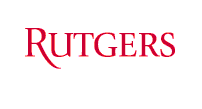 Declaration of Minor FormDepartment of Political Science401 Cooper StreetCamden, NJ 08102Submit completed form to:	Dr. Richard Harris   (raharris@camden.rutgers.edu)Date Submitted:NAMEYour email address:YEAR OF GRADUATION:MAJOR:MINOR IN POLITICAL SCIENCE:Choose one field by circling your choice:General 	National/Homeland Security	International Studies	Public Policy Intelligence and Counter TerrorismIMPORTANT NOTICE:  Please make sure you also declare your Minor to the Registrar’s Office and complete the Certification of Minor form prior to graduation.